……./……./…….SPORTİF ETKİNLİK
TAKIM LİSTESİTALEP EDEN BİRİM YETKİLİSİ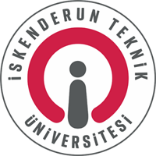 T.C.İSKENDERUN TEKNİK ÜNİVERSİTESİÖĞRENCİ TOPLULUKLARISPORTİF ETKİNLİK KATILIM FORMU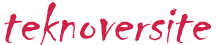   ÖĞRENCİ  ÖĞRENCİ PERSONEL PERSONEL
TAKIM ADIBayBayanBayBayan
TAKIM ADIFutbol (Halı Saha)Basketbol (Tek Pota)VoleybolBilardoMasa TenisiBilek Güreşi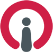 

Her takım için ayrı form doldurulmalıdır.
Form doldurulduğunda takım isim listesi formda belirtilecektir.
Karşılaşmalarda takım isimleri esas teşkil edecektir. Müsabakalarda listedeki oyuncuların kimlik kontrolleri yapılacak takım listesinde isimleri olan oyuncular müsabakalara katılacaktır, liste dışı oyuncu oynatan takımlar diskalifiye edilecektir.
Halı Saha Futbol takımı 7 asil ve 3 yedek oyuncudan oluşur.Tek Pota Basketbol takımı 3 asil ve 1 yedek oyuncudan oluşur.
Voleybol takımı 6 asil ve 2 yedek oyuncudan oluşur.Not: Takım listesini onaylayan Birim Yetkilisinin onayı ile katılımcı değişiklikleri maç saati başlayana kadar yazılı başvuru ile yapılabilecektir.    ADI SOYADIFAK/YO/MYOBÖLÜMOKUL NO   TELEFON 1 2 3 4 5 6 7 8 910Adı SOYADI                      :Fakülte/Yüksekokul/MYO :
Bölüm                                 :Telefon                               :                                                                          İMZA